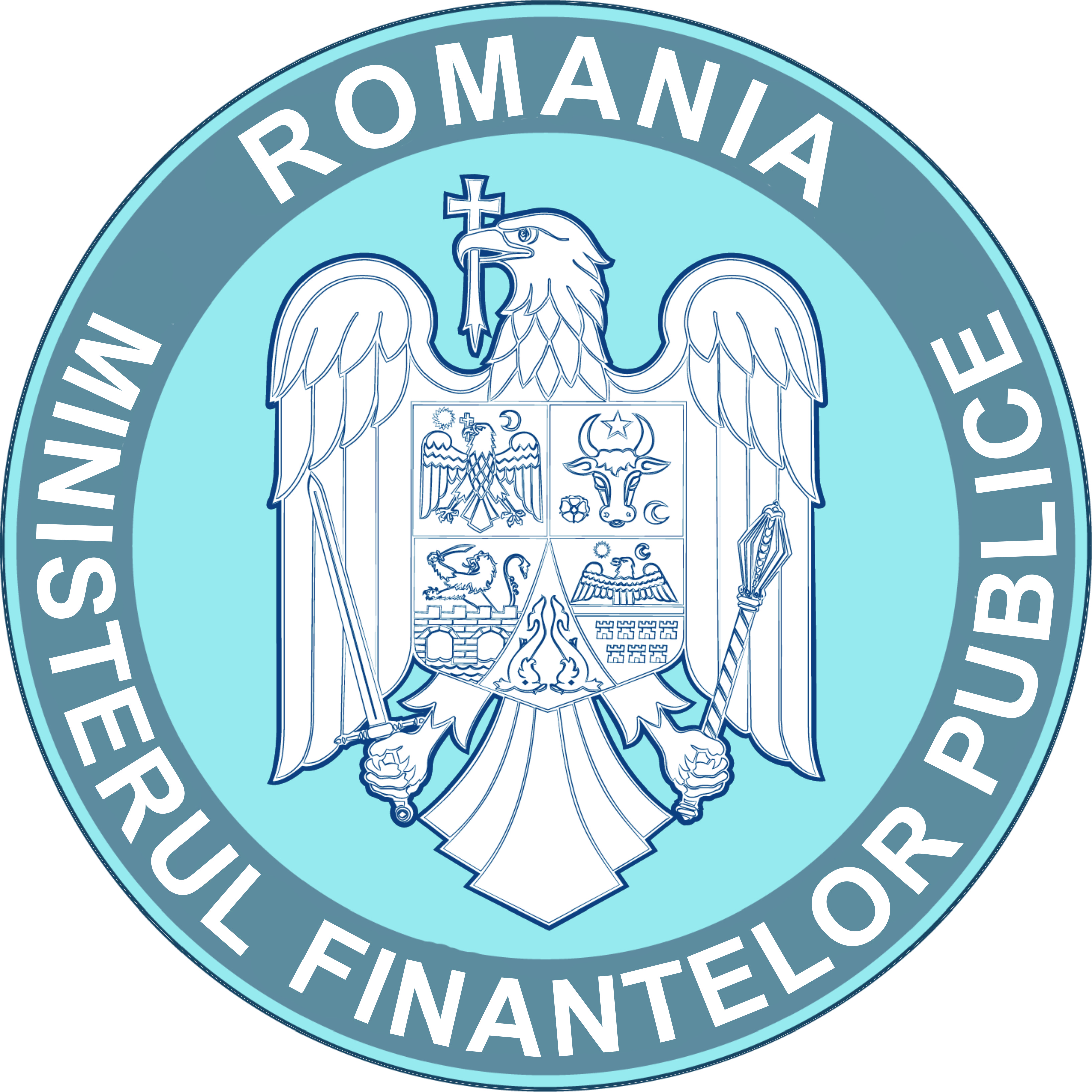 MINISTERUL FINANŢELOR PUBLICEBucureşti, B-dul. Libertăţii, nr.16, sector 5Rezultatul probei INTERVIUla concursul organizat pentru ocuparea funcției publice de conducere vacante de șef birou (1 post) la Direcția generală juridicăAvând în vedere prevederile art. 62 alin. (3) din Hotărârea Guvernuluinr. 611/2008 pentru aprobarea normelor privind organizarea şi dezvoltarea carierei funcţionarilor publici, cu modificările şi completările ulterioare, comisia de concurs comunică următoarele rezultate ale probei interviu:În cazul în care candidatul este nemulţumit de rezultatulobţinut poate formula contestaţie în termen de 24 de ore de la afişare, conform prevederilor art. 63 din Hotărârea Guvernuluinr. 611/2008, cu modificările și completările ulterioare, care se depune la secretarul comisiei de soluţionare a contestaţiilor, cam.469, et.2.Afişatastăzi, 24.03.2020, ora 1200, la sediul și pe site-ul Ministerului FinantelorPublice.Nr. crt.Numele şi prenumele candidatuluiFuncţia publică solicitatăPunctajulprobei interviuRezultatul probei interviu1.2360VMN01Șef birou95ADMIS